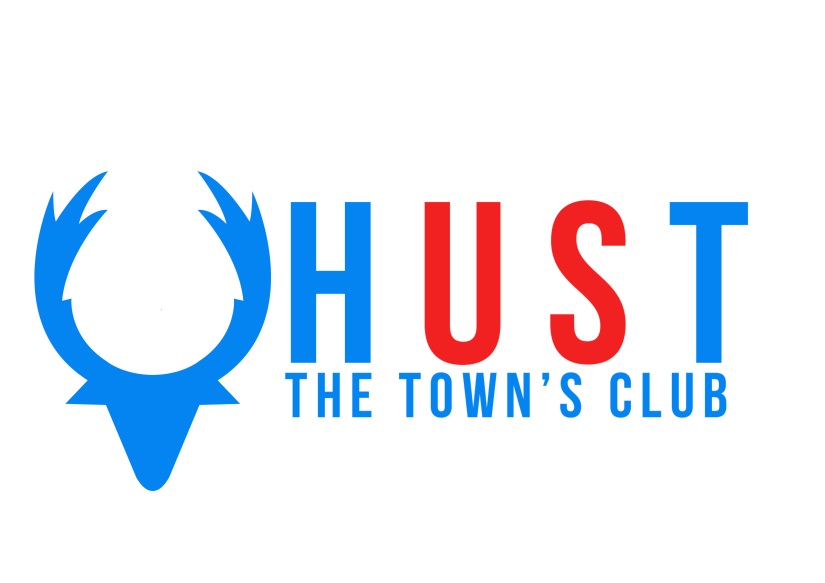 Hartlepool United Supporters Trustc/o 40 Belmont GardensHartlepoolTS26 9LSUnited KingdomHUST Board Elections 2020There are ten candidates standing for eight vacant positions on the HUST Board.  We would like to thank all the candidates for putting themselves forward to represent members of Hartlepool United Supporters Trust.  The Election Management Group has confirmed that all are eligible to stand for the positions and invite all adult members to vote for their preferred candidates.As a member you are entitled to vote on one occasion for up to eight candidates.  Please clearly highlight the candidates you wish to vote for from the list and complete your full name and contact details below.  Any voting form returned with more than eight candidates selected will not be counted. Clearly communicated written responses will also be accepted by email.  Please ensure you provide your full name.Thank you for your support.Candidates in surname alphabetical order:Member Name:Contact Details:HUST Board Election 2020:You may vote for up to eight (8) candidates onlyCandidateVote (X)HUST Board Election 2020:You may vote for up to eight (8) candidates onlyRobert BoswellHUST Board Election 2020:You may vote for up to eight (8) candidates onlyJo GryllsHUST Board Election 2020:You may vote for up to eight (8) candidates onlyRon HarnishHUST Board Election 2020:You may vote for up to eight (8) candidates onlyDavid JollyHUST Board Election 2020:You may vote for up to eight (8) candidates onlyPhil LarterHUST Board Election 2020:You may vote for up to eight (8) candidates onlyPaul LarterHUST Board Election 2020:You may vote for up to eight (8) candidates onlyNick McNaughtonHUST Board Election 2020:You may vote for up to eight (8) candidates onlyJulia NewtonHUST Board Election 2020:You may vote for up to eight (8) candidates onlyAlastair ShepherdHUST Board Election 2020:You may vote for up to eight (8) candidates onlyMichael Weir